NSEF – Miller Shift GrantsSupervisor/Principal Approval FormThank you for preparing your NSEF Miller Shift Grant proposal. As part of the grant application process, NSEF requests that you get approval from your supervisor and/or building principal. Please go over this form together, fill out and sign, then attach a copy to your online application. Your grant request will not be considered for funding this cycle without this completed form. If you have any questions, please reach out to Adriann Young (contact info below).   STAFF MEMBER (GRANT PROPOSAL CONTACT): _____________________________________________________________(electronic text box)      NOBLESVILLE SCHOOL BUILDING: __________________________________                            DATE: _________     NAME AND SHORT DESCRIPTION OF PROJECT: _________________________________________________________________________________________________________________________________________________________________________________________________________________________________________________________________________________________________________________________________________________________________________IS THIS PROJECT VIABLE TO BE SUPPORTED BY TRADITIONAL SCHOOL FUNDING? _________________________________(If answer is yes, then please reconsider submitting your request. Projects that are able to be funded by school budgets are highly unlikely to be approved for NSEF funding. Reach out to Adriann Young if you want to ask questions or discuss scenarios) SUPERVISOR/PRINCIPAL PRINTED NAME: __________________________________________________________________SUPERVISOR/PRINCIPAL SIGNATURE: _____________________________________________________________________Adriann Young, Executive Director317-773-3171 ext. 10431adriann_young@nobl.k12.in.us
317.773.3171 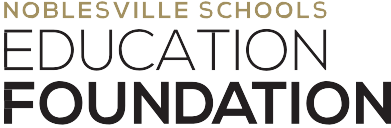 18025 River Road, Noblesville, Indiana 46062NOBLESVILLESCHOOLS.ORG/FOUNDATION